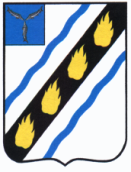 РОЗОВСКОЕ  МУНИЦИПАЛЬНОЕ  ОБРАЗОВАНИЕ СОВЕТСКОГО  МУНИЦИПАЛЬНОГО  РАЙОНА САРАТОВСКОЙ  ОБЛАСТИСОВЕТ  ДЕПУТАТОВ(четвертого  созыва) РЕШЕНИЕот    31.03. 2021 г.   №     126                                                                                                       О проекте решения Совета депутатов Розовского муниципального образования« Об утверждении отчета  об исполнении бюджета Розовского муниципального образования за 2020 год»Руководствуясь Уставом Розовского муниципального образования, Совет депутатов РЕШИЛ:             1.Принять к рассмотрению проект решения Совета депутатов  Розовского муниципального образования Советского муниципального района Саратовской области « Об утверждении отчета  об исполнении бюджета Розовского муниципального образования за 2020 год»:              Утвердить отчет об исполнении  бюджета Розовского муниципального образования за 2020 год по доходам в сумме  6871,7 тыс.рублей,  расходам в сумме  6639,7 тыс. рублей с продефицитом  в сумме 232,0 тыс. рублей со следующими показателями:                        по поступлениям   доходов  в бюджет Розовского муниципального образования  за 2020 год  согласно приложению № 1;распределение  расходов   за  2020 год по разделам и подразделам функциональной классификации расходов бюджетов РФ согласно приложению № 2;источникам  внутреннего финансирования  дефицита  бюджета  Розовского муниципального образования за 2020 год согласно приложению №3;ведомственной структуре  расходов  бюджета Розовского муниципального образования за 2020 год согласно приложению № 4.           2. Назначить публичные слушания  по проекту решения Совета депутатов Розовского муниципального образования   « Об утверждении отчета  об исполнении бюджета  Розовского муниципального образования за 2020 год».            3.   Провести  публичные  слушания 13апреля  2021  года в 14.00 часов в зале заседаний администрации  Розовского  муниципального образования, по адресу: Саратовская область, Советский район, с. Розовое, ул.Школьная, дом 21.         4. Установить, что на публичные слушания приглашаются: депутаты Совета депутатов Розовского муниципального образования, представители администрации муниципального образования, представители общественных объединений и трудовых коллективов, расположенных на территории поселения, жители поселения.         5. Замечания  и предложения по проекту  решения  Совета  депутатов  Розовского  муниципального  образования «Об утверждении отчета об исполнении местного бюджета за 2020 год» »  направлять в администрацию Розовского  муниципального образования, по адресу: Саратовская область, Советский район, с. Розовое  ул.Школьная , 21, по телефону (845 66) 6-31-24.   6.Опубликовать  настоящее  решение в средствах массовой информации. Глава Розовскогомуниципального образования                                       В.Н.МеркуловВерно:Секретарь  Совета депутатов                                             С.А.Чередниченко                                                                             Приложение №2 к решению Совета Депутатов                                                                                        от 31.03. 2021г. № 126Распределение  расходов   за  2020 год по разделам и подразделам функциональной классификации расходов бюджетов РФ                                                                                                                           (тыс. руб.)Верно:Секретарь  Совета депутатов                                             С.А.ЧередниченкоВерно:Секретарь  Совета депутатов                                             С.А.ЧередниченкоВерно:Секретарь  Совета депутатов                                             С.А.ЧередниченкоПриложение № 1 Приложение № 1 к решению Совета депутатовк решению Совета депутатовОт 31.03.2021г. № 126От 31.03.2021г. № 126Поступление доходов в бюджет Розовского муниципального образования за 2020 годПоступление доходов в бюджет Розовского муниципального образования за 2020 годПоступление доходов в бюджет Розовского муниципального образования за 2020 годПоступление доходов в бюджет Розовского муниципального образования за 2020 годПоступление доходов в бюджет Розовского муниципального образования за 2020 годПоступление доходов в бюджет Розовского муниципального образования за 2020 годПоступление доходов в бюджет Розовского муниципального образования за 2020 годПоступление доходов в бюджет Розовского муниципального образования за 2020 годтыс.рубНаименование показателяКод бюджетной классификацммУтвержденоИсполнено1234Доходы бюджета - ИТОГОх6 487,96 871,7     в том числе: НАЛОГОВЫЕ И НЕНАЛОГОВЫЕ ДОХОДЫ000.1.00.00000.00.0000.0002 492,02 875,8НАЛОГИ НА ПРИБЫЛЬ, ДОХОДЫ000.1.01.00000.00.0000.000449,8656,4Налог на доходы физических лиц000.1.01.02000.01.0000.110449,8656,4Налог на доходы физических лиц с доходов, источником которых является налоговый агент, за исключением доходов, в отношении которых исчисление и уплата налога осуществляются в соответствии со статьями 227, 227.1 и 228 Налогового кодекса Российской Федерации000.1.01.02010.01.0000.110449,0655,6Налог на доходы физических лиц с доходов, полученных от осуществления деятельности физическими лицами, зарегистрированными в качестве индивидуальных предпринимателей, нотариусов, занимающихся частной практикой, адвокатов, учредивших адвокатские кабинеты, и других лиц, занимающихся частной практикой в соответствии со статьей 227 Налогового кодекса Российской Федерации000.101.02020.01.0000.1100,10,1Налог на доходы физических лиц с доходов, полученных физическими лицами в соответствии со статьей 228 Налогового Кодекса Российской Федерации000.1.01.02030.01.0000.1100,70,7НАЛОГИ НА СОВОКУПНЫЙ ДОХОД000.1.05.00000.00.0000.000412,3587,8Единый сельскохозяйственный налог000.1.05.03000.01.0000.110412,3587,8Единый сельскохозяйственный налог000.1.05.03010.01.0000.110412,3587,8НАЛОГИ НА ИМУЩЕСТВО000.1.06.00000.00.0000.0001 456,01 457,7Налог на имущество физических лиц000.1.06.01000.00.0000.110298,8299,1Налог на имущество физических лиц, взимаемый по ставкам, применяемым к объектам налогообложения, расположенным в границах поселений000.1.06.01030.10.0000.110298,8299,1Земельный налог000.1.06.06000.00.0000.1101 157,21 158,6Земельный налог с организаций, обладающих земельным участком, расположенным в границах сельских  поселений 000.1.06.06033.10.0000 .110441,0441,0 Земельный налог с физических лиц 000.1.06.06040.00.0000.110716,2717,6  Земельный налог с физических лиц, обладающих земельным участком, расположенным в границах сельских поселений 000.1.06.06043.10.0000.110716,2717,6ДОХОДЫ ОТ ИСПОЛЬЗОВАНИЯ ИМУЩЕСТВА, НАХОДЯЩЕГОСЯ В ГОСУДАРСТВЕННОЙ И МУНИЦИПАЛЬНОЙ СОБСТВЕННОСТИ000.1.11.00000.00.0000.000143,6143,6Доходы, получаемые в виде арендной либо иной платы за передачу в возмездное пользование государственного и муниципального имущества (за исключением имущества бюджетных и автономных учреждений, а также имущества государственных и муниципальных унитарных предприятий, в том числе казенных)000.1.11.05000.00.0000.12091,791,7Доходы от сдачи в аренду имущества, находящегося в оперативном управлении органов государственной власти, органов местного самоуправления, государственных внебюджетных фондов и созданных ими учреждений (за исключением имущества бюджетных и автономных учреждений)000.1.11.05030.00.0000.12091,791,7Доходы от сдачи в аренду имущества, находящегося в оперативном управлении органов управления сельских поселений и созданных ими учреждений (за исключением имущества муниципальных бюджетных и автономных учреждений)000.1.11.05035.10.0000.12091,791,7Прочие поступления от использования имущества, находящегося в собственности поселений000 111 09045 10 0000 12051,951,9ДОХОДЫ ОТ ОКАЗАНИЯ ПЛАТНЫХ УСЛУГ И КОМПЕНСАЦИИ ЗАТРАТ ГОСУДАРСТВА000  113 00000 00 0000 000Доходы от оказания платных услуг (работ)000 113 01000 00 0000 130Прочие доходы от оказания платных услуг (работ)000 113 01990 00 0000 130Прочие доходы от оказания платных услуг (работ) получателями средств бюджетов сельских поселений000 113 01995 10 0000 130ШТРАФЫ, САНКЦИИ, ВОЗМЕЩЕНИЕ УЩЕРБА000 116 00000 00 0000 00030,330,3Штрафы, неустойки, пени, уплаченные в соответствии с законом или договором в случае неисполнения или ненадлежащего исполнения обязательств перед государственным (муниципальным) органом, органом управления государственным внебюджетным фондом, казенным учреждением, Центральным банком Российской Федерации, иной организацией, действующей от имени Российской Федерации000 116 07000 00 0000 14030,330,3Иные штрафы, неустойки, пени, уплаченные в соответствии с законом или договором в случае неисполнения или ненадлежащего исполнения обязательств перед государственным (муниципальным) органом, казенным учреждением, Центральным банком Российской Федерации, государственной корпорацией000 116 07090 00 0000 14030,330,3Иные штрафы, неустойки, пени, уплаченные в соответствии с законом или договором в случае неисполнения или ненадлежащего исполнения обязательств перед муниципальным органом, (муниципальным казенным учреждением) сельского поселения000 116 07090 100000 14030,330,3Прочие поступления от денежных взысканий (штрафов) и иных сумм в возмещении ущерба, зачисляемые в бюджеты поселений000 116 90050 10 0000 140Доходы от денежных взысканий (штрафов), поступающие в счет погашения задолженности, образовавшейся до 1 января 2020 года, подлежащие зачислению в бюджеты бюджетной системы Российской Федерации по нормативам, действовавшим в 2019 году000 116 10120 00 0000 140Доходы от денежных взысканий (штрафов), поступающие в счет погашения задолженности, образовавшейся до 1 января 2020 года, подлежащие зачислению в бюджет муниципального образования по нормативам, действовавшим в 2019 году000 11610123 01 0000 140ПРОЧИЕ НЕНАЛОГОВЫЕ ДОХОДЫ000 117 00000 00 0000 000Прочие неналоговые доходы000 117 05000 00 0000 180Прочие неналоговые доходы бюджетов сельских поселений000 11705050 10 0000 180БЕЗВОЗМЕЗДНЫЕ ПОСТУПЛЕНИЯ000.2.00.00000.00.0000.0003 995,93 995,9БЕЗВОЗМЕЗДНЫЕ ПОСТУПЛЕНИЯ ОТ ДРУГИХ БЮДЖЕТОВ БЮДЖЕТНОЙ СИСТЕМЫ РОССИЙСКОЙ ФЕДЕРАЦИИ000.2.02.00000.00.0000.0002 972,92 972,9Дотации бюджетам субъектов Российской Федерации и муниципальных образований000.2.02.10000.00.0000.15072,572,5Дотации на выравнивание бюджетной обеспеченности000.2.02.16001.00.0000.15072,572,5Дотации бюджетам поселений на выравнивание бюджетной обеспеченности000.2.02.16001.10.0000.15072,572,5Субсидии бюджетам бюджетной системы Российской Федерации (межбюджетные субсидии)000.2.02.20000.00.0000.1501428,11428,1Субсидии бюджетам на обеспечение комплексного развития сельских территорий000.2.02.25576.00.0000.150577,5577,5Субсидии бюджетам сельских поселений на обеспечение комплексного развития сельских территорий000.2.02.25576.10.0000.150577,5577,5Прочие субсидии000.2.02.29999.00.0000.150850,6850,6Прочие субсидии бюджетам сельских поселений000.2.02.29999.10.0000.150850,6850,6Субвенции бюджетам субъектов РФ и муниципальных образований000 202 30000 00 0000 15090,990,9Субвенции бюджетам на осуществление первичного воинского учета на территориях, где отсутствуют военные комиссариаты000 202 35118 00 0000 15090,990,9Субвенции бюджетам сельских поселений на осуществление первичного воинского учета на территориях, где отсутствуют военные комиссариаты000 20235118 10 0000 15090,990,9Иные межбюджетные трансферты000.202.40000.00.0000.1501 381,41 381,4Межбюджетные трансферты, передаваемые бюджетам сельских поселений из бюджетов муниципальных районов на осуществление части полномочий по решению вопросов местного значания в соответствии с заключенными соглашениями 000.202.40014.10.0000.1501 381,41 381,4Прочие межбюджетные транферты, передаваемые бюджетам000.202.49999.10.0000.150БЕЗВОЗМЕЗДНЫЕ ПОСТУПЛЕНИЯ ОТ НЕГОСУДАРСТВЕННЫХ ОРГАНИЗАЦИЙ000.2.04.00000.00.0000.00070,070,0Безвозмездные поступления от негосударственных организаций в бюджеты сельских поселений000.2.04.05000.10.0000.15070,070,0Прочие безвозмездные поступления от негосударственных организаций в бюджеты сельских поселений000.2.04.05099.10.0000.15070,070,0ПРОЧИЕ БЕЗВОЗМЕЗДНЫЕ ПОСТУПЛЕНИЯ000.2.07.00000.00.0000.150953,0953,0Прочие безвозмездные поступления в бюджеты поселений000.2.07.05000.10.0000.150953,0953,0Прочие безвозмездные поступления в бюджеты поселений000.2.07.05030.10.0000.150953,0953,0НаименованиеРазделПод -разделГодовой планИсполнение12345ОБЩЕГОСУДАРСТВЕННЫЕ    ВОПРОСЫ01002300,52257,9Функционирование высшего должностного лица субъекта РФ  и муниципального образования0102           727,0727,0Функционирование  Правительства   Российской Федерации, высших  исполнительных  органов государственной  власти субъектов Российской Федерации, местных администраций01041022,71022,7Обеспечение проведения выборов и референдумов0107Другие общегосударственные вопросы0113550,8508,2НАЦИОНАЛЬНАЯ ОБОРОНА020090,990,9Мобилизационная и вневойсковая подготовка020390,990,9НАЦИОНАЛЬНАЯ ЭКОНОМИКА04001859,11859,1Топливно-энергетический комплекс0402Дорожное хозяйство04091859,11859,1Другие вопросы в области национальной экономики0412ЖИЛИЩНО-КОММУНАЛЬНОЕ  ХОЗЯЙСТВО05002427,52412,0Жилищное хозяйство05       01Коммунальное хозяйство05021111,81111,8Благоустройство05031315,71300,2СОЦИАЛЬНАЯ ПОЛИТИКА100019,819,8Пенсионное обеспечение10 0119,819,8Всего расходов:6697,86639,7Результат исполнения бюджета (дефицит «-»,  профицит «+»)-209,9232,0Приложение № 3 к решению Совета Депутатовк решению Совета ДепутатовОт 31.03.2021г. № 126От 31.03.2021г. № 126Источники внутреннего финансирования дефицита бюджета Розовского муниципального образования  за 2020 год.Источники внутреннего финансирования дефицита бюджета Розовского муниципального образования  за 2020 год.Источники внутреннего финансирования дефицита бюджета Розовского муниципального образования  за 2020 год.Источники внутреннего финансирования дефицита бюджета Розовского муниципального образования  за 2020 год.тыс.рубКод источника Исполнено финансированияУтвержденные Исполнено  Наименование показателядефицита бюджета бюджетныеИсполнено по бюджетной назначенияИсполнено классификацииИсполнено 1234Источники финансирования дефицита бюджета - всегоx209,9-232,0Изменение остатков средств 000 01 00 00 00 00 0000 000209,9-232,0Изменение остатков средств на счетах по учету  средств бюджетов000 01 05 00 00 00 0000 000209,9-232,0Увеличение остатков средств, всего000 01 05 00 00 00 0000 500-6 487,9-6 907,2Увеличение прочих остатков денежных средств  бюджетов поселений000 01 05 02 01 10 0000 510-6 487,9-6 907,2Уменьшение остатков средств, всего000 01 05 00 00 00 0000 6006 697,86 675,2Уменьшение прочих остатков денежных средств  бюджетов поселений000 01 05 02 01 10 0000 6106 697,86 675,2Приложение 4Приложение 4к решению Совета депутатовк решению Совета депутатовк решению Совета депутатовОт 31.03.2021г. № 126От 31.03.2021г. № 126От 31.03.2021г. № 126Ведомственная структура расходов  бюджета Розовского муниципального образования за 2020 годВедомственная структура расходов  бюджета Розовского муниципального образования за 2020 годВедомственная структура расходов  бюджета Розовского муниципального образования за 2020 годВедомственная структура расходов  бюджета Розовского муниципального образования за 2020 годВедомственная структура расходов  бюджета Розовского муниципального образования за 2020 годВедомственная структура расходов  бюджета Розовского муниципального образования за 2020 годВедомственная структура расходов  бюджета Розовского муниципального образования за 2020 годВедомственная структура расходов  бюджета Розовского муниципального образования за 2020 годВедомственная структура расходов  бюджета Розовского муниципального образования за 2020 годВедомственная структура расходов  бюджета Розовского муниципального образования за 2020 годВедомственная структура расходов  бюджета Розовского муниципального образования за 2020 годВедомственная структура расходов  бюджета Розовского муниципального образования за 2020 годВедомственная структура расходов  бюджета Розовского муниципального образования за 2020 годВедомственная структура расходов  бюджета Розовского муниципального образования за 2020 годВедомственная структура расходов  бюджета Розовского муниципального образования за 2020 годВедомственная структура расходов  бюджета Розовского муниципального образования за 2020 год(тыс. рублей)НаименованиеКодРазделПод-разделЦелевая статьяВид расходовУтвержденоИсполнено12345678Администрация Розовского  муниципального образования Советского муниципального района Саратовской области3096697,8     6 639,7   Общегосударственные вопросы309012300,5     2 257,9   Функционирование высшего должностного лица субъекта Российской Федерации и муниципального образования3090102727,0        727,0   Выполнение функций органами местного самоуправления309010281 0 00 00000727,0        727,0   Обеспечение деятельности органов местного самоуправления309010281 3 00 00000727,0        727,0   Расходы на обеспечение деятельности главы муниципального образования309010281 3 00 02000727,0        727,0    Расходы на выплаты персоналу в целях обеспечения выполнения функций государственными (муниципальными) органами, казенными учреждениями, органами управления государственными внебюджетными фондами309010281 3 00 02000100727,0        727,0    Расходы на выплаты персоналу государственных (муниципальных) органов309010281 3 00 02000120727,0        727,0   Функционирование Правительства Российской Федерации, высших исполнительных органов государственной власти субъектов Российской Федерации, местных администраций30901041022,7     1 022,7   Выполнение функций органами местного самоуправления309010481 0 00 000001022,6     1 022,6   Обеспечение деятельности органов местного самоуправления309010481 3 00 000001022,6     1 022,6   Расходы на обеспечение деятельности центрального аппарата309010481 3 00 022001021,6     1 021,6    Расходы на выплаты персоналу в целях обеспечения выполнения функций государственными (муниципальными) органами, казенными учреждениями, органами управления государственными внебюджетными фондами309010481 3 00 022001001021,6     1 021,6    Расходы на выплаты персоналу государственных (муниципальных) органов309010481 3 00 022001201021,6     1 021,6   Уплата земельного налога, налога на имущество и транспортного налога органами местного самоуправления309010481 3 00 061001,0             1,0   Иные бюджетные ассигнования309010481 3 00 061008001,0             1,0   Уплата налогов,сборов и иных платежей309010481 3 00 061008501,0             1,0   Расходы по исполнению отдельных обязательств309010487 0 00 000000,1             0,1   Исполнение судебных решений, не связанных с погашением кредиторской задолженности309010487 2 00 000000,1             0,1   Расходы по исполнительным листам309010487 2 00 941000,1             0,1   Иные бюджетные ассигнования309010487 2 00 941008000,1             0,1   Уплата налогов,сборов и иных платежей309010487 2 00 941008500,1             0,1   Другие общегосударственные вопросы3090113550,8        508,2   Муниципальная программа "Развитие муниципальной службы в администрации Розовского муниципального образования на 2019-2025 годы"309011363 0 00 00000361,8        324,3   Основное мероприятие "Создание условий для развития муниципальной службы в Розовском муниципальном образовании"309011363 0 01 00000361,8        324,3   Повышение эффективности и результативности муниципальной службы309011363 0 01 V0000361,8        324,3   Закупка товаров, работ и услуг для обеспечения государственных (муниципальных) нужд309011363 0 01 V0000200361,8        324,3   Иные закупки товаров, работ и услуг для обеспечения государственных (муниципальных) нужд309011363 0 01 V0000240361,8        324,3   Мероприятия в сфере приватизации и продажи муниципального имущества309011384 0 00 00000187,5        182,5   Оценка недвижимости, признание прав и регулирования отношений по государственной и муниципальной собственности309011384 0 00 066008,5             3,5   Закупка товаров, работ и услуг для обеспечения государственных (муниципальных) нужд309011384 0 00 066002008,5             3,5   Иные закупки товаров, работ и услуг для обеспечения государственных (муниципальных) нужд309011384 0 00 066002408,5             3,5   Содержание и обслуживание казны309011384 0 00 06700179,0        179,0   Закупка товаров, работ и услуг для обеспечения государственных (муниципальных) нужд309011384 0 00 06700200179,0        179,0   Иные закупки товаров, работ и услуг для обеспечения государственных (муниципальных) нужд309011384 0 00 06700240179,0        179,0   Расходы по исполнению отдельных обязательств309011387 0 00 000001,5             1,5   Выполнение прочих обязательств309011387 1 00 000001,5             1,5   Уплата членских взносов в Ассоциацию "Совет муниципальных образований Саратовской области"309011387 1 00 940001,5             1,5   Иные бюджетные ассигнования309011387 1 00 940008001,5             1,5   Уплата налогов,сборов и иных платежей309011387 1 00 940008501,5             1,5   Национальная оборона3090290,9          90,9   Мобилизационная и вневойсковая подготовка309020390,9          90,9   Межбюджетные трансферты309020386 0 00 0000090,9          90,9   Осуществление переданных полномочий Российской Федерации за счет субвенций из федерального бюджета309020386 5 00 0000090,9          90,9   Осуществление первичного воинского учета на территориях, где отсутствуют военные комиссариаты309020386 5 00 5118090,9          90,9    Расходы на выплаты персоналу в целях обеспечения выполнения функций государственными (муниципальными) органами, казенными учреждениями, органами управления государственными внебюджетными фондами309020386 5 00 5118010081,5          81,5    Расходы на выплаты персоналу государственных (муниципальных) органов309020386 5 00 5118012081,5          81,5   Закупка товаров, работ и услуг для обеспечения государственных (муниципальных) нужд309020386 5 00 511802009,4             9,4   Иные закупки товаров, работ и услуг для обеспечения государственных (муниципальных) нужд309020386 5 00 511802409,4             9,4   Национальная экономика309041859,1     1 859,1   Дорожное хозяйство(дорожные фонды)30904091859,1     1 859,1   Муниципальная программа "О повышение безопасности дорожного движения в Розовском муниципальном образовании на 2019-2025 годы"309040967 0 00 000001264,3     1 264,3   Основное мероприятие "Сокращение количества ДТП и снижение их тяжести, а также сокращение лиц, пострадавших в результате дорожно-транспортных происшествий"309040967 0 01 000001264,3     1 264,3   Восстановление дорожного покрытия внутрипоселковых дорог309040967 0 01 D0000477,7        477,7   Закупка товаров, работ и услуг для обеспечения государственных (муниципальных) нужд309040967 0 01 D0000200477,7        477,7   Иные закупки товаров, работ и услуг для обеспечения государственных (муниципальных) нужд309040967 0 01 D0000240477,7        477,7   Расходы на капитальный ремонт, ремонт и содержание автомобильных дорог местного значения309040967 0 01 D4300786,6        786,6   Закупка товаров, работ и услуг для обеспечения государственных (муниципальных) нужд309040967 0 01 D4300200786,6        786,6   Иные закупки товаров, работ и услуг для обеспечения государственных (муниципальных) нужд309040967 0 01 D4300240786,6        786,6   Расходы на развитие автомобильных дорог общего пользования муниципального значения309040982 0 00 00000594,8        594,8   Обеспечение капитального ремонта и ремонта автомобильных дорог общего пользования местного значения муниципальных районов области за счет средств областного дорожного фонда309040982 0 00 D7160594,8        594,8   Закупка товаров, работ и услуг для обеспечения государственных (муниципальных) нужд309040982 0 00 D7160200594,8        594,8   Иные закупки товаров, работ и услуг для обеспечения государственных (муниципальных) нужд309040982 0 00 D7160240594,8        594,8   Жилищно-коммунальное хозяйство309052427,5     2 412,0   Коммунальное хозяйство30905021111,8     1 111,8   Муниципальная программа "Устойчивое развитие сельских территорий на 2014-2020 годы"309050213 0 00 000001111,8     1 111,8   Основное мероприятие "Устройство водовода в с. Розовое по улице Комсомольская от д. № 1 до д. № 20 и по улице Рабочая от д. № 1 до д. № 4"309050213 0 01 000001111,8     1 111,8   Реализация проектов развития муниципальных образований области, основанных на местных инициативах309050213 0 01 72100850,6        850,6   Капитальные вложения в объекты недвижимого имущества государственной( му 
)собственности309050213 0 01 72100400850,6        850,6   Бюджетные инвестиции309050213 0 01 72100410850,6        850,6   Реализация проектов развития муниципальных образований области, основанных на местных инициативах, за счет средств местного бюджета (за исключением безвозмездных поступлений добровольных взносов, пожертвований от физических и юридических лиц)309050213 0 01 S2110108,0        108,0   Капитальные вложения в объекты недвижимого имущества государственной( му 
)собственности309050213 0 01 S2110400108,0        108,0   Бюджетные инвестиции309050213 0 01 S2110410108,0        108,0   Реализация проектов развития муниципальных образований области, основанных на местных инициативах, за счет средств местного бюджета в части безвозмездных поступлений добровольных взносов, пожертвований от физических лиц309050213 0 01 S212050,0          50,0   Капитальные вложения в объекты недвижимого имущества государственной( му 
)собственности309050213 0 01 S212040050,0          50,0   Бюджетные инвестиции309050213 0 01 S212041050,0          50,0   Реализация проектов развития муниципальных образований области, основанных на местных инициативах, за счет средств местного бюджета в части безвозмездных поступлений добровольных взносов, пожертвований от юридических лиц309050213 0 01 S213070,0          70,0   Капитальные вложения в объекты недвижимого имущества государственной( му 
)собственности309050213 0 01 S213040070,0          70,0   Бюджетные инвестиции309050213 0 01 S213041070,0          70,0   Реализация основного мероприятия309050213 0 01 V000033,2          33,2   Закупка товаров, работ и услуг для обеспечения государственных (муниципальных) нужд309050213 0 01 V000020033,2          33,2   Иные закупки товаров, работ и услуг для обеспечения государственных (муниципальных) нужд309050213 0 01 V000024033,2          33,2   Благоустройство30905031315,7     1 300,3   Муниципальная программа "Благоустройство территории Розовского муниципального образования на 2019-2025 годы"309050364 0 00 000001315,7     1 300,3   Основное мероприятие "Совершенствование системы комплексного благоустройства Розовского муниципального образования"309050364 0 01 000001315,7     1 300,3   Обеспечение комплексного развития сельских территорий (благоустройство сельских территорий)309050364 0 01 L5766577,5        577,5   Закупка товаров, работ и услуг для обеспечения государственных (муниципальных) нужд309050364 0 01 L5766200577,5        577,5   Иные закупки товаров, работ и услуг для обеспечения государственных (муниципальных) нужд309050364 0 01 L5766240577,5        577,5   Уличное освещение309050364 0 01 V1000157,2        141,7   Закупка товаров, работ и услуг для обеспечения государственных (муниципальных) нужд309050364 0 01 V1000200157,2        141,7   Иные закупки товаров, работ и услуг для обеспечения государственных (муниципальных) нужд309050364 0 01 V1000240157,2        141,7   Озеленение309050364 0 01 V200020,2          20,2   Закупка товаров, работ и услуг для обеспечения государственных (муниципальных) нужд309050364 0 01 V200020020,2          20,2   Иные закупки товаров, работ и услуг для обеспечения государственных (муниципальных) нужд309050364 0 01 V200024020,2          20,2   Прочие мероприяти по благоустройству309050364 0 01 V6000313,3        313,3   Закупка товаров, работ и услуг для обеспечения государственных (муниципальных) нужд309050364 0 01 V6000200313,3        313,3   Иные закупки товаров, работ и услуг для обеспечения государственных (муниципальных) нужд309050364 0 01 V6000240313,3        313,3   Обеспечение комплексного развития сельских территорий (благоустройство сельских территорий) за счет спонсорских средств309050364 0 01 V6001189,7        189,7   Закупка товаров, работ и услуг для обеспечения государственных (муниципальных) нужд309050364 0 01 V6001200189,7        189,7   Иные закупки товаров, работ и услуг для обеспечения государственных (муниципальных) нужд309050364 0 01 V6001240189,7        189,7   Обеспечение комплексного развития сельских территорий (благоустройство сельских территорий) за счет средств местного бюджета309050364 0 01 V600257,8          57,8   Закупка товаров, работ и услуг для обеспечения государственных (муниципальных) нужд309050364 0 01 V600220057,8          57,8   Иные закупки товаров, работ и услуг для обеспечения государственных (муниципальных) нужд309050364 0 01 V600224057,8          57,8   Социальная политика3091019,8          19,8   Пенсионное обеспечение309100119,8          19,8   Меры социальной поддержки и социальная поддержка отдельных категорий населения района309100189 0 00 0000019,8          19,8   Доплата к пенсиям муниципальным служащим309100189 0 00 1001019,8          19,8   Социальное обеспечение и иные выплаты населению309100189 0 00 1001030019,8          19,8   Публичные нормативные социальные выплаты гражданам309100189 0 00 1001031019,8          19,8   Всего6697,8     6 639,7   